____________________Council 2017
Geneva, 15-25 May 2017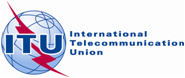 Revision 4 to
Document C17/DT/2-E12 May 2017English onlyNote by the Secretary-GeneralNote by the Secretary-GeneralDraft Time Management PlanDraft Time Management PlanMON 15TUES 16WED 17THU 18FRI 1909.30Inaugural Plenary MeetingOpening remarksAddress by the ChairmanSG report on the State of the UnionOrganization of work of C17Report on the implementation of the strategic plan and activities of the Union for 2016-2017 (CV61, CV102) C17/35Connect 2020 (Res 200) C17/39110th anniversary of the ITU Radio Regulations (1906-2016) C17/1309.30Plenary MeetingFollow-up to the review of ITU management and administration by the JIU C17/49Operational plans (ITU-R, T, D, GS) C17/28R1, 29, 30R1, 31, 32; 83R1, 111Elaboration of the strategic and financial plans for the Union for 2020-2023 C17/75, 111Presentation of the draft budget C17/1009.30Plenary MeetingWTISD (Res 68) C17/17Report of CWG on Child online protection (Res 179, R 1306) C17/15Internet activities
(Res 101, 102, 133, 180)  C17/33, 86 Report of CWG on Int’l Internet public policy issues (R 1305, R 1336(MOD), R 1344(MOD)) C17/51, 88, 90, 91, 102, 103, 105Strengthening the role of ITU in building confidence and security in the use of ICTs (Res 130, 174) C17/18, 87Report of CWG-WSIS
(Res 140, 172, R 1244, R 1281, R 1332, R 1334(MOD)) C17/8ICTs for SDGs: Comprehensive report on WSIS impl and SDGs C17/4709.30Plenary MeetingReport of EG-ITRs  (Res 146, R 1379) C17/26; 81R1, 95ITU’s activities related to Res. 70 and review of GEM policy (Res 70) C17/6, 71Preparations for PP-18 C17/5Follow-up report on possible improvements to PP C17/4, 70; 76R1; 78R1, 96WTPF C17/59ITU role as supervisory authority of the future international registration system for space assets under the draft space protocol (D 576) C17/36R1, 94, 11109.00ADM Committee12.30	Lunch12.30	Lunch12.30	 WTISD celebration in Room C followed by brown bag lunch for participants12.30	Lunch12.00	Lunch14.30Plenary MeetingPreparations for WTDC-17 C17/56R2, 101Report on GSS-16 and WTSA-16 C17/52Report on ITU Telecom events (Res 11, R 1292) C17/19Sales of and free online access to ITU publications (Res 66, Dec 12, D 571, D 574) C17/21, 85, 111Report of CWG Languages (Res 154, R 1238) C17/12; 77R1; 84R1, 108Report on progress on Union’s HQ premises Varembé-2 (D588) C17/7, 99, 11114.30ADM Committee15.00ADM Committee14.30ADM Committee14.30ADM Committee17.30	Steering Committee18.00	Steering Committee17.30	Steering CommitteeMON 22TUE 23WED 24THU 25FRI 2609.30ADM Committee09.30ADM Committee09.30Plenary MeetingDates and duration of the 2018, 2019, and 2020 sessions of the Council (Res 77, 111, D 591) C17/2 WRC-19 C17/27Scheduling of ITU conferences, assemblies and meetings (2017-2020) (Res 77, 111) C17/3709.30Plenary MeetingObsolete Council Resolutions & Decisions C17/312.30  Lunch12.30	Lunch 12.30	Lunch12.30	Lunch14.30Plenary MeetingCooperation agreement between ITU and INTERPOL C17/65Strengthening the regional presence (Res 25) C17/25, 98R1Conformance and interoperability (Res 177, WTSA Res 76, WTDC Res. 47) C17/24 -	Facilitating the IoT (Res 197) C17/23Digital financial services (WTSA Res. 89) C17/68Bridging the standardization gap (WTSA Res. 44) C17/7214.30ADM Committee(end)14.30Plenary MeetingList of candidatures for Chairs and Vice-chairs of CWGs (Dec. 11, Council R1333) C17/5514.00Plenary MeetingReport of the Standing Committee on Administration and Management 17.30 Steering Committee17.30 Steering Committee